Publicado en Donostia-San Sebastián el 11/12/2023 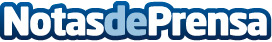 El Clúster GAIA junto con MIK S. COOP desarrolla un proyecto para generar empleo de calidad y sostenible en el sector tecnológico en GipuzkoaCon el proyecto "FFW ICTA (Perfiles, Skills, Aprendizaje y Empleabilidad para la Gestión del Talento en el Futuro del Trabajo),  que cuenta con el respaldo de la Diputación Foral de Gipuzkoa. Su objetivo principal es generar en el Territorio empleo de calidad sostenible anticipándose a los cambios y aprovechando las oportunidades que se generen en el sector ICTA (Información y Comunicaciones Tecnológicas Aplicadas)Datos de contacto:Clúster GAIA ComunicaciónClúster GAIA Comunicación943223750Nota de prensa publicada en: https://www.notasdeprensa.es/el-cluster-gaia-junto-con-mik-s-coop Categorias: Nacional Inteligencia Artificial y Robótica País Vasco Recursos humanos Sostenibilidad Innovación Tecnológica http://www.notasdeprensa.es